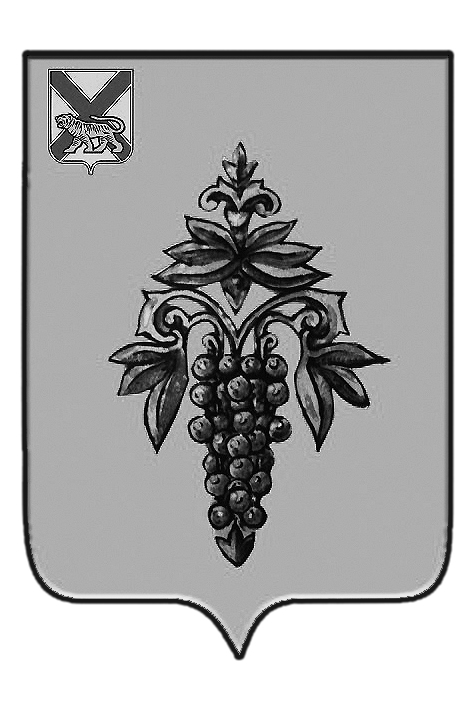 ДУМА ЧУГУЕВСКОГО МУНИЦИПАЛЬНОГО РАЙОНА Р  Е  Ш  Е  Н  И  ЕВ соответствии со статьей 17 Устава Чугуевского муниципального района, Дума Чугуевского муниципального районаРЕШИЛА:	1. Принять решение «О внесении изменений в решение Думы Чугуевского муниципального района от 29.05.2018 № 346-НПА «Положение о порядке освобождения самовольно занятых земельных участков, сноса самовольных построек и переноса иных объектов на территории Чугуевского муниципального района».2. Направить указанное решение главе Чугуевского муниципального района для подписания и опубликования.Председатель Думы Чугуевскогомуниципального района					                             П.И. ФедоренкоДУМА ЧУГУЕВСКОГО МУНИЦИПАЛЬНОГО РАЙОНА Р  Е  Ш  Е  Н  И  ЕПринято Думой Чугуевского муниципального района«31» августа 2018 годаСтатья 1.1. Внести изменения в решение Думы Чугуевского муниципального района от 29.05.2018 №346-НПА « Положение о порядке освобождения самовольно занятых земельных участков, сноса самовольных построек и переноса иных объектов на территории Чугуевского муниципального района»:1.В наименовании и по всему тексту положения  слова «и переноса иных объектов» исключить.2.В пункте 1.1 раздела 1 после слов «Гражданским кодексом Российской Федерации» дополнить словами «Градостроительным кодексом Российской Федерации».3.В  пункте 1.4. раздела 1:3.1. в абзаце 1 слова «размещение движимого (временные строения, павильоны, киоски, лотки, металлические гаражи, строительные материалы, механизмы, автомашины, топливо и тому подобное) и недвижимого имущества» заменить словами «самовольное размещение движимого имущества (временные строения, павильоны, киоски, лотки, строительные материалы, механизмы, автомашины, топливо, телекоммуникационные контейнеры, металлические гаражи, контейнеры, заборы, теплицы, кладовые, сараи, иное движимое имущество)». 3.2.абзац 2 изложить в следующей редакции:«Самовольной постройкой является здание, сооружение или другое строение, возведенные или созданные на земельном участке, не предоставленном в установленном порядке, или на земельном участке, разрешенное использование которого не допускает строительства на нем данного объекта, либо возведенные или созданные без получения на это необходимых в силу закона согласований, разрешений или с нарушением градостроительных и строительных норм и правил, если разрешенное использование земельного участка, требование о получении соответствующих согласований, разрешений и (или) указанные градостроительные и строительные нормы и правила установлены на дату начала возведения или создания самовольной постройки и являются действующими на дату выявления самовольной постройки.».4.Разделы 2 и 3  изложить в следующей редакции:« 2. Порядок принятия решения об освобождении самовольнозанятых земельных участков, о сносе самовольных построек2.1. Снос самовольной постройки, освобождение самовольно занятого земельного участка может быть произведено лицом, осуществившим самовольную постройку, самовольно занявшим земельный участок, в срок, указанный в акте о результатах проверки, планового (рейдового) осмотра земельного участка, или в требовании о сносе самовольной постройки и освобождении самовольно занятого земельного участка, составляемом уполномоченным на осуществление муниципального земельного контроля органом (далее - Уполномоченный орган).Если в течение установленного срока самовольная постройка не будет снесена добровольно, акт о результатах проверки (осмотра) и материалы, прилагаемые к нему, являются основанием для принятие решения о сносе самовольной постройки либо решения о сносе самовольной постройки или ее приведении в соответствие с установленными требованиями в случаях, предусмотренных гражданским законодательством, осуществление сноса самовольной постройки или ее приведения в соответствие с установленными требованиями в случаях, предусмотренных Градостроительным кодексом Российской Федерации.Снос самовольной постройки осуществляется на основании решения собственника объекта капитального строительства или застройщика либо в случаях и порядке, предусмотренных Градостроительным  Кодексом, другими федеральными законами, на основании решения суда или органа местного самоуправления.Если в течение установленного срока самовольно занятый земельный участок не освобожден добровольно, либо если лицо, самовольно разместившее движимое имущество неизвестно, Уполномоченный орган не позднее 15 дней со дня истечения указанного срока обращается в специально созданную Комиссию по освобождению самовольно занятых земельных участков, (далее - Комиссия) с заявлением об освобождении самовольно занятого земельного участка.Комиссия создается администрацией Чугуевского муниципального района. Состав и положение о комиссии утверждается распоряжением администрации Чугуевского муниципального района.2.2. Комиссия в течение 10  рабочих дней со дня поступления заявления рассматривает его и принимает одно из следующих решений: - об освобождении самовольно занятого земельного участка и демонтажу и (или) сносе самовольно размещенного движимого имущества;-  об отказе в удовлетворении заявления Уполномоченного органа.2.3. В решении Комиссии об освобождении самовольно занятого земельного участка и демонтажу и (или) сносе самовольно размещенного движимого имущества указываются: адрес участка, дата и время освобождения самовольно занятого земельного участка, должностное лицо администрации Чугуевского муниципального района, ответственное за организацию освобождения самовольно занятого земельного участка, организация, уполномоченная либо привлекаемая администрацией Чугуевского муниципального района для производства данных работ, место хранения движимого имущества.2.4. Решение Комиссии утверждается распоряжением администрации Чугуевского муниципального района и подлежит опубликованию в средствах массовой информации в течение 10-ти  рабочих дней со дня его принятия.3.Освобождение самовольно занятых земельных участков   3.1. Распоряжение администрации Чугуевского муниципального района об освобождении самовольно занятого земельного участка в течение 3 (трех) дней со дня его принятия направляется должностным лицом администрации Чугуевского муниципального района, ответственным за организацию освобождения самовольно занятого земельного участка (далее ответственное должностное лицо) заказным письмом с уведомлением о вручении лицу, осуществившему самовольное размещение движимого имущества, или вручается данному лицу лично под роспись, а если такое лицо не установлено, не позднее 10 (десяти) рабочих дней до дня освобождения самовольно занятого земельного участка вывешивается на самовольно размещенном движимом имуществе, что фиксируется ответственным должностным лицом, фотосъемкой и составлением соответствующего акта. Информация об освобождении самовольно занятого земельного участка, в отношении которого не установлено лицо, осуществившее самовольное размещение движимого имущества, публикуется в Чугуевской районной газете «Наше время» и размещается на официальном сайте администрации Чугуевского муниципального района не позднее 3 (трех) рабочих дней до дня осуществления освобождения самовольно занятого земельного участка.3.2. В назначенный срок в присутствии представителей ответственного должностного лица, участкового уполномоченного полиции либо иных должностных лиц ОМВД России по Чугуевскому району, представителя организации, уполномоченной либо привлекаемой администрацией Чугуевского муниципального района для производства подрядных  работ, производится освобождение самовольно занятого земельного участка в принудительном порядке. В случае неявки лица, осуществившего самовольное размещение движимого имущества, работы производятся в его отсутствие.При демонтаже и (или) сносе самовольно размещенного движимого имущества составляется акт, в котором указываются: дата, время начала и окончания работ, владелец, местонахождение самовольно размещенного движимого имущества, подробное описание объекта с указанием имеющихся повреждений, а также место временного хранения.Акт подписывается всеми лицами, присутствующими при освобождении самовольно занятого земельного участка, владельцем самовольно размещенного движимого имущества. В случае отказа владельца самовольно размещенного движимого имущества от подписания акта об этом в акте делается соответствующая отметка.Акт составляется в трех экземплярах, один из которых вручается владельцу самовольно размещенного движимого имущества, второй экземпляр - организации, осуществляющей демонтаж и (или) снос, третий экземпляр хранится  в администрации Чугуевского муниципального района.3.3. Для осуществления демонтажа и  (или) сноса самовольно размещенного движимого имущества производится его вскрытие (демонтаж), о чем делается отметка в акте. При обнаружении внутри объекта материальных ценностей составляется их подробная опись, которая подписывается всеми лицами, присутствующими, и прилагается к акту.При демонтаже и (или) сносе самовольно размещенного движимого имущества осуществляется фотосъемка (ситуационная, детальная).3.4.Самовольно размещенное движимое имущество и находящиеся в нем материальные ценности вывозятся в места временного хранения, которые определяются администрацией Чугуевского муниципального района.При передаче материальных ценностей на хранение составляется акт приема-передачи, который подписывается лицами, указанными в пункте 3.2 раздела 3 настоящего Положения.3.5. Материальные ценности, переданные на хранение, выдаются владельцу по его обращению в администрацию Чугуеского муниципального района, в течение 30 дней, при наличии документов, подтверждающих право собственности на материальные ценности, и после возмещения расходов, по фактическим затратам понесенных администрацией Чугуевского муниципального района.По истечении срока, указанного в абзаце первом настоящего пункта, право муниципальной собственности на невостребованные материальные ценности, приобретается в порядке, установленном действующим гражданским законодательством.3.6.При отказе лица, самовольно разместившего движимое имущество, от оплаты произведенных работ взыскание осуществляется в судебном порядке.Если на момент освобождения самовольно занятого земельного участка лицо, самовольно разместившее движимое имущество, не установлено, оплата работ производится из бюджета Чугуевского муниципального района.».5.Дополнить разделом 4 следующего содержания:« 4.Заключительные положения4.1. В случае возникновения аварийных, чрезвычайных ситуаций освобождение самовольно занятых земельных участков, производится на основании распоряжения администрации Чугуевского муниципального района без применения предупредительных мер, предусмотренных разделом 3 настоящего Положения.4.2. Все вопросы, не урегулированные данным Положением, разрешаются в порядке, предусмотренном законодательством Российской Федерации.».Статья 2. Настоящее решение вступает в силу со дня официального опубликования.Глава Чугуевского муниципального района                                                                              Р.Ю. Деменев«04» сентября 2018 г.№ 374-НПАот 31.08.2018                                                    № 374О внесении изменений в решение Думы Чугуевского муниципального района от 29.05.2018 № 346-НПА «Положение о порядке освобождения самовольно занятых земельных участков, сноса самовольных построек и переноса иных объектов на территории Чугуевского муниципального района»О внесении изменений в решение Думы Чугуевского муниципального района от 29.05.2018 №346-НПА «Положение о порядке освобождениясамовольно занятых земельных участков, сноса самовольных построек и переноса иных объектов на территории Чугуевского муниципального района»